Using “Recycling Energy Offsets” to reduce our energy footprintIn this lesson, we will take a look at where energy is used in our homes, and how we could “offset” or compensate for our use by saving energy recycling trash instead of landfilling it.Students will:Research energy use of common household devices and appliancesUse given energy saving figures for materials recyclingConvert units of time, weight and energy to appropriate quantitiesDevelop a “portfolio” of materials to offset their energy useExpress this portfolio in fractional and percentage termsMaterials: Device for accessing online “Energy Use Calculator” site.	  Handouts: Energy Saving Factoids of Material Recycling	  Graphic Organizers: Recycling Conversions, My Energy Use, My Savings PortfolioGoal:The goal is to find out how much you would need to recycle or get others to recycle as “energy offsets” for your own energy use. Definition:What is an offset? The idea comes from the industry practice of carbon offsets:carbon offset - noun  (plural: carbon offsets)an action intended to compensate for the emission of carbon dioxide into the atmosphere as a result of industrial or other human activity, especially when quantified and traded as part of a commercial program."purchasing the carbon offsets would contribute to the airline's commitment to reducing its environmental impact"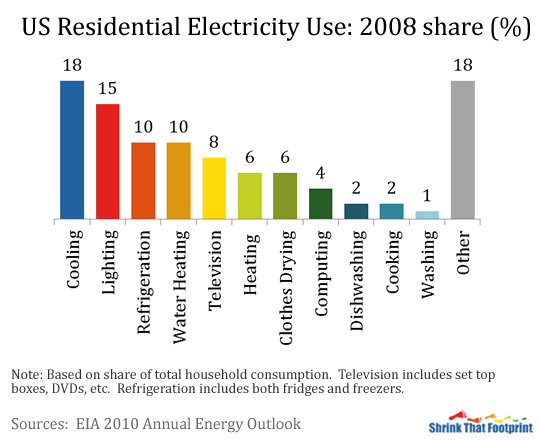 Prompts:Where do we use energy at home? How many pounds of paper, cans, glass or plastic would we need to recycle in order to save enough energy to offset the energy we use at home for our devices, appliances and lights? Is it possible?What do we need to know to answer this question? Where could we find the information?How much energy does someone use at home in a month? How much energy do your favorite electronics use? Your lights? Your refrigerator? How much would you need to recycle for each?What are the energy values of the different recyclable materials?Resources:Energy Use Calculator: http://energyusecalculator.com/This site offers the energy use values for common household items.Energy facts: (hand-outs included)(websites)Procedure:Look at charts of word energy use to find U.S. values. Shrink That Footprint: http://shrinkthatfootprint.com/average-household-electricity-consumptionU.S. Energy Information Administration: https://www.eia.gov/outlooks/aeo/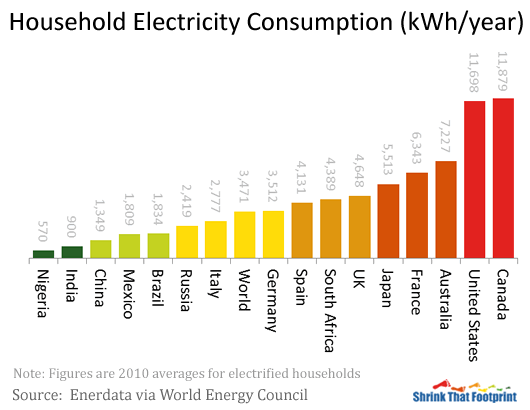 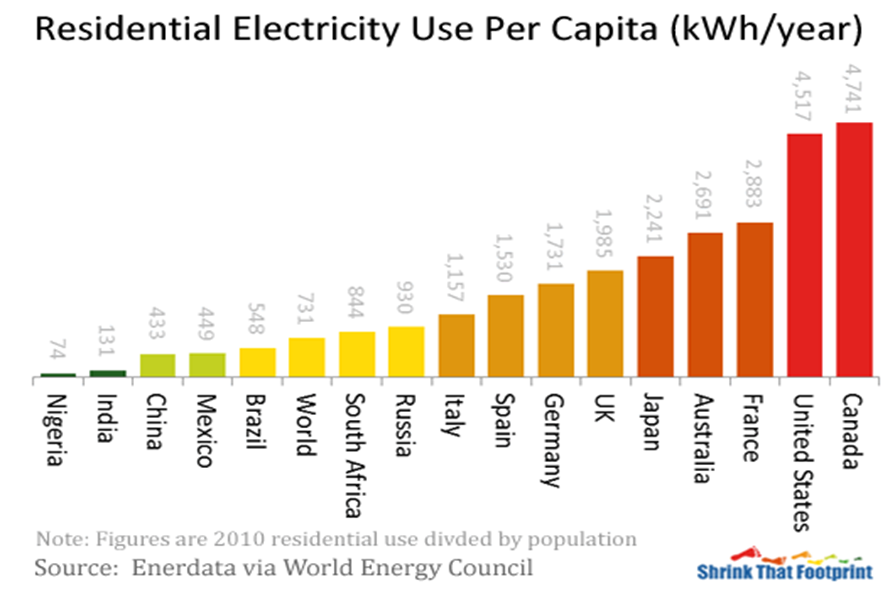 Visit the EnergyUseCalculator.com website to find values for your devices and appliancesUse the handouts of Energy Saving Factoids of Material Recycling to convert values for recycling material commodities.
Paper:One ton of recycled office paper saves 4,100 kWh of energyOne ton of recycled newsprint saves 601 kWh of energyOne ton of cardboard saves 390 kWh of energyAluminum Cans:A ton of soda cans made with recycled aluminum saves 21,000 kilowatt hours Steel:One ton of recycled steel saves 642 kWh of energyPlastic containers:A ton of PET plastic containers made with recycled plastic conserves about 7,200 kilowatt hours.One ton of recycled plastic saves 5,774 kWh of energy,Glass Bottles:one glass bottle saves enough energy to light a 100-watt light bulb for four hours.One ton of recycled glass saves 42 kWh of energySources:  Stanford University and PSSI/ Stanford Recyclinghttps://lbre.stanford.edu/pssistanford-recycling/frequently-asked-questions/frequently-asked-questions-benefits-recyclingWaste Managementhttp://www.wm.com/location/california/san-joaquin/stockton/facts/index.jspCalculate the pounds of each commodity needed to offset your device energy use. Mix and Match your recyclable commodities to create a reasonable portfolio of materials to recycle to offset your energy use. What fraction of your portfolio comes from each commodity? What percentage? Why did you choose what you did? ``My Energy UseMy Energy UseMy Energy UseMy Energy Use(Collect your information from Energyusecalculator.com)Kw per dayKw per month Kw per yearLaptop Computer (example).3610.8131.4Total UseCompare to US per capita figure from EPA chart4517 kWh per yearRecycling ConversionsRecycling ConversionsRecycling Conversions (Convert information from Energy Saving Factoids handout)CommodityEnergy savings per tonEnergy savings per poundOffice PaperNewspaperAluminum CansSteelPET containersOther plasticGlassMy Energy Offsets PossibilityMy Energy Offsets PossibilityMy Energy Offsets PossibilityMy Energy Offsets PossibilityMy Energy Offsets PossibilityMy Energy Offsets PossibilityMy Energy Offsets PossibilityMy Energy Offsets PossibilitySingle commodity options exploredSingle commodity options exploredItem usesKw per month From My Energy UseOffice paper (lbs. needed)Newspaper(lbs. needed)Aluminum(lbs. needed)Steel(lbs. needed)PET Plastic (lbs. needed)Glass(lbs. needed)Home itemHome itemUseLaptop ComputerLaptop Computer10.85 lbs.36TOTALNEEDED of each commodity if it alone were to cover the energy useTOTALNEEDED of each commodity if it alone were to cover the energy useMy Energy Offsets PortfolioMy Energy Offsets PortfolioMy Energy Offsets PortfolioMy Energy Offsets PortfolioMy Energy Offsets PortfolioMy Energy Offsets PortfolioMy Energy Offsets PortfolioMy Energy Offsets PortfolioMy Energy Offsets PortfolioMy Energy Offsets PortfolioMy Energy Offsets PortfolioMY PLANMix and matchItem usesKw per month Item usesKw per month Office paper Office paper Office paper Newspaper(lbs. needed)Newspaper(lbs. needed)Aluminum(lbs. needed)Aluminum(lbs. needed)Steel(lbs. needed)Steel(lbs. needed)PET Plastic (lbs. needed)PET Plastic (lbs. needed)Glass(lbs. needed)Glass(lbs. needed)totalslbs.kWhkWh From My Energy UsekWh From My Energy UseLbs kWh savingskWh savingsLbskWh savingsLbskWh savingsLbskWh savingsLbskWh savingsLbskWh savingsValues from Offset Possibility chartMy personal mixlbskWhfractionsFraction reducedFraction rounded/ benchmarkPercent100%100%